MAIN FOCUS WITH FIELD UMPIRES  MARCH-APRIL-MAY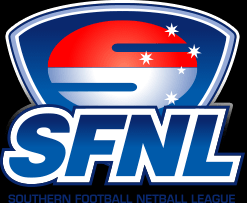 UMPIRING MARSHALL’S WAY…LET EM PLAY FOOTBALLPAY ALL MAJOR AND OBVIOUS FREE KICKSTAKE APPROPRIATE ACTION WHEN REQUIREDWITH CLEAR VOICE STRONG BODY LANGUAGECLEAR DECISION MAKINGTRIGGER RUNNINGMOVEMENT AT STOPPAGESFORWARD OBSERVATION3 UMP SYSTEM ALL UMPIRES UMPIRINGKEEPING DISTANCE FROM PLAY CDMPTAP THRU CONSTANTLYSETKICK CONTROL IS THE CORNERSTONE TO GOOD UMPIRINGWORK RATE IS ABOVE 80%POSITIONING AROUND THE GROUND IN BOTH 2 AND 3 UMP SYSTEMSSPIRIT OF THE LAWSGOOD MATCH MANAGEMENT TEAM FIRST MENTALITY1%’S BOUNCINGAWARENESS50M PENALTY WHEN REQUIRED AND OR REPORTS.ZERO TOLERANCE TO UMPIRE ABUSE FROM PLAYERS AND BENCHZERO TOLERANCE TO UMFPIRE CONTACTOUT OF ZONE UMPIRING TO DISCUSSMOVING PLAYERS ON IN SENIOR FOOTBALL AFTER 7 SECONDS 10 SEC RESERVES AND 19S.TO BE CONTINUED……… PETE  0412 225830